ОГОЛОШЕННЯпро проведення спрощеної закупівлі код за ДК 021:2015:19520000-7 Пластмасові вироби (Пластиковий рукомийник; відро туалет;  відро пластикове з кришкою 15 л.; відро пластикове 10 л; харчовий контейнер; виносний бак, для нечистот, що щільно закриваються; виносний бак, для нечистот, що щільно закриваються)1. Замовник:1.1. Найменування: Управління освіти Деснянської районної в місті Києві державної адміністрації.1.2. Код за ЄДРПОУ: 37501684.1.3. Місцезнаходження: вул. Закревського, 15-А, м. Київ, 02217.1.4. Категорія замовника: Юридична особа, яка забезпечує потреби держави або територіальної громади.1.5. Посадові особи замовника (генерального замовника), уповноважені здійснювати зв'язок з учасниками: Черній Олена Вікторівна, +380445465108, chernii.zakupki@gmail.com.2. Очікувана вартість закупівлі  товару, роботи чи послуги: 131 940  грн. 00 коп. (сто тридцять одна тисяча дев’ятсот сорок гривень 00 копійок) з ПДВ.3. Інформація про предмет закупівлі: 3.2. Кількість товару: згідно специфікації (Додаток № 1 до Оголошення);3.3. Місце поставки товарів: згідно Дислокації (Додаток 3 до Проекту  Договору);3.4. Строк поставки товарів: з дня укладання договору та до 25 вересня 2022 р.;3.5. Технічні вимоги (Специфікація) на предмет закупівлі: Додаток № 1 до Оголошення.4. Умови оплати: Розрахунки за поставлений Товар проводяться Покупцем на підставі пункту 1 статті 49 Бюджетного кодексу України протягом 30 календарних днів після поставки Товару за адресами, які зазначені в дислокації поставки Товару (Додаток 3 до цього Договору) і згідно наданих Продавцем відповідних видаткових накладних за наявності бюджетного фінансування. Розрахунки здійснюються в національній валюті України у безготівковій формі шляхом перерахування належних до сплати сум коштів на поточний рахунок Продавця у межах отриманого бюджетного фінансування.5. Період уточнення інформації про закупівлю (не менше трьох робочих днів): згідно оголошення  в електронній системі закупівель.6. Кінцевий строк подання пропозицій (строк для подання пропозицій не може бути менше ніж п’ять робочих днів з дня оприлюднення оголошення про проведення спрощеної закупівлі в електронній системі закупівель): згідно оголошення  в електронній системі закупівель.7. Перелік критеріїв та методика оцінки пропозицій із зазначенням питомої ваги критеріїв: єдиним критерієм оцінки є ціна (100%). Питома вага цінового критерію – 100 %. Методика оцінки: оцінка пропозицій проводиться за цінами пропозицій з врахуванням податку на додану вартість (з ПДВ).8. Розмір та умови надання забезпечення пропозицій учасників (якщо замовник вимагає його надати): не вимагається.9. Розмір та умови надання забезпечення виконання договору про закупівлю (якщо замовник вимагає його надати): не вимагається.10. Розмір мінімального кроку пониження ціни під час електронного аукціону в межах від 0,5 відсотка до 3 відсотків або в грошових одиницях очікуваної вартості закупівлі:
0,5 % від очікуваної вартості предмета закупівлі.11. Перелік сканованих копій документів у форматі .pdf, що надаються учасником у складі пропозиції:11.1.	Документи, що підтверджують повноваження посадової особи або представника учасника процедури закупівлі щодо підпису документів пропозиції, договору та видаткових накладних: сканкопія наказу (розпорядження) та сканкопія протоколу установчих (загальних) зборів) (для юридичних осіб).11.2.	Скан-копії оригіналів паспорту (ів) посадової(их) осіб на право підпису документів цінової пропозиції, договору та видаткових накладних (для фізичних осіб-підприємців та фізичних осіб)11.3.	Проект договору (відповідно Додатку № 2 до Оголошення), скріплений підписом та печаткою уповноваженої особи Учасника, що підтверджує погодження Учасника з основними умовами договору. 11.4.	Цінова пропозиція складена відповідно Додатку № 4 до Оголошення.11.5. Довідка, складена у довільній формі, яка повинна містити відомості про підприємство:повна назва учасника;код ЄДРПОУ (у разі наявності);ІПН (у разі наявності);реквізити  (адреса юридична та фактична, тел./факс, контактний телефон);керівництво – (посада, П.І.Б., телефон для контактів);банківські реквізити (номер рахунку, назва банку, МФО, адреса банку).11.6. Лист-згода на обробку персональних даних (відповідно Додатку № 3 до Оголошення) на:- особу, що підписала пропозицію;- особу, яка уповноважена підписати договір за результатами закупівлі;11.7. Документи, які зазначені у Технічних вимогах (Додаток № 1 до Оголошення), що підтверджують технічні, якісні та кількісні характеристики предмета закупівлі, чинні на дату розкриття пропозицій.Учасники повинні подати документи пропозиції з накладеним кваліфікованим електронним підписом.    Всі довідки повинні бути складені на фірмовому бланку учасника.За достовірність наданої інформації та документів відповідальність безпосередньо несе учасник.У разі ненадання зазначених документів пропозиція учасника не розглядається та відхиляється замовником. Якщо пропозиція закупівлі учасника містить не весь перелік товарів або зміну обсягів та складу товарів згідно з Оголошенням закупівлі або відсутня взагалі, ця пропозиція вважається такою, що не відповідає умовам Оголошення закупівлі, та відхиляється Замовником.Замовник відхиляє пропозицію в разі, якщо:1) пропозиція учасника не відповідає умовам, визначеним в оголошенні про проведення спрощеної закупівлі, та вимогам до предмета закупівлі;2) учасник не надав забезпечення пропозиції, якщо таке забезпечення вимагалося замовником;3) учасник, який визначений переможцем спрощеної закупівлі, відмовився від укладення договору про закупівлю;4) якщо учасник протягом одного року до дати оприлюднення оголошення про проведення спрощеної закупівлі відмовився від підписання договору про закупівлю більше двох разів із замовником, який проводить таку спрощену закупівлю.Загальна вартість пропозиції (стартова сума аукціону) зазначається з урахуванням всіх витрат, пов’язаних з предметом закупівлі, у відповідності до вимог Оголошення.Ціна пропозиції крім вартості товару/надання послуг/ виконання робіт включає: податки і збори (обов’язкові платежі), що сплачуються або мають бути сплачені.Додатки до Оголошення:Додаток № 1 – Специфікація (технічні вимоги).Додаток № 2 – Проєкт договору.Додаток № 3 – Лист-згода на обробку персональних даних.Додаток № 4 – Форма пропозиції.Додаток №1 до Оголошення про проведення спрощеної закупівліТехнічні (якісні) вимоги до товару:код за ДК 021:2015:19520000-7 Пластмасові вироби (Пластиковий рукомийник; відро туалет;  відро пластикове з кришкою 15 л.; відро пластикове 10 л; харчовий контейнер; виносний бак, для нечистот, що щільно закриваються; виносний бак, для нечистот, що щільно закриваються)*У разі, якщо технічна специфікація замовника містить посилання на конкретну торговельну марку чи фірму, патент, конструкцію або тип предмета закупівлі, джерело його походження або виробника, учасник може надати саме такий товар, як вимагається замовником, або еквівалент, не гірший за якістю.Поставка товару здійснюється на умовах DDР правил ІНКОТЕРМС 2010 транспортом і за рахунок Учасника за адресами, які вказані в Дислокації поставки Товару (Додаток 3 до проекту Договору). Умовою поставки товару є безкоштовна доставка та занос в приміщення на території Замовника з перевіркою комплектності, цілісності та відсутності пошкоджень в присутності представників Замовника.Умовою постачання продукції є доставка до місця призначення згідно Дислокації поставки Товару з перевіркою комплектності, цілісності та відсутності пошкоджень в присутності представника та/або відповідальної особи Замовника.Товар повинен бути новим (таким, що не був в експлуатації) та виготовленим не раніше 2021 року. Продукція повинна бути упакована таким чином, щоб не допустити її псування або знищення, в процесі транспортування та зберігання.Товар повинен відповідати технічним, кількісним та якісним вимогам Замовника.Ціни вказуються за одну одиницю товару з урахуванням податків і зборів, що сплачуються або мають бути сплачені, транспортних витрат, навантажувально-розвантажувальних робіт, доставки в приміщення Замовника.Додаткові характеристики, умови:З моменту визначення системою найнижчої цінової пропозиції, учасник, пропозиція якого є найвигіднішою за результатами аукціону, повинен надати зразки пропозиції за свій рахунок протягом 2 (двох) днів для погодження якості та відповідності пропозиції вимогам замовника до оголошення його переможцем закупівлі. В разі ненадання відповідних зразків протягом вказаного терміну з моменту визначення системою переможця, пропозиція учасника відхиляється.Обсяг закупівлі може бути зменшено у разі зменшення розміру бюджетного фінансування.Умови оплати товарів, виконання робіт, надання послуг: Замовник проводить розрахунки з Постачальником відповідно до статті 49 Бюджетного кодексу України з відстрочкою платежу до 30 календарних днів.У разі, якщо товар, представлений на торги, не відповідатиме технічним та якісним вимогам Замовника або документи Учасника, надані в його пропозиції, не відповідатимуть вимогам Оголошення, пропозицію буде відхилено.Для підтвердження відповідності пропозиції учасника технічним, якісним, кількісним та іншим вимогам до предмета закупівлі, встановленим замовником, учасник повинен надати наступні документи у складі своєї пропозиції:Копії документів, що засвідчують якість та безпеку запропонованого товару в повному обсязі, наявність яких передбачена чинним законодавством: сертифікат відповідності, або сертифікат (паспорт) якості, або сертифікат походження товару або висновок санітарно-епідеміологічної експертизи, або декларація виробника.На підтвердження відповідності запропонованого Учасником товару технічним вимогам Замовника у складі пропозиції подається порівняльна таблиця (обов‘язково зазначається виробник, країна походження, торгова марка (у разі наявності) для можливості перевірки запропонованого товару технічним вимогам Замовника за формою:Додаток №2 до Оголошення про проведення спрощеної закупівліПРОЕКТ ДОГОВОРУДоговір № ____купівлі – продажум. Київ                                                                                       «____» _____________ 2022 року     Управління освіти Деснянської районної в місті Києві державної адміністрації, в особі  уповноваженої  особи  ___________________________, яка діє на підставі наказу Управління освіти Деснянської районної в місті Києві державної адміністрації від 29.10.2021 року №219 «Про затвердження Положення про уповноважених осіб»  (надалі – Покупець), з однієї сторони, та ____________________________________________________________________________________________________________________________________________________________________ (надалі – Продавець), з іншої сторони, (Покупець та Продавець разом іменуються – Сторони, а будь – яка окремо – Сторона), уклали цей договір купівлі – продажу (надалі – Договір) про наступне.1. Предмет Договору1.1. Продавець зобов'язується передати у власність Покупця, а Покупець зобов’язується прийняти та оплатити продукцію згідно державного класифікатору код за ДК 021:2015:19520000-7 Пластмасові вироби (Пластиковий рукомийник; відро туалет;  відро пластикове з кришкою 15 л.; відро пластикове 10 л; харчовий контейнер; виносний бак, для нечистот, що щільно закриваються; виносний бак, для нечистот, що щільно закриваються) (далі – Товар), зазначений у специфікації (Додаток 1 до Договору), що є невід’ємною частиною Договору.1.2. Продавець зобов’язаний передати Товар, який відповідає технічним та якісним характеристикам, зазначеним в інформації про технічні, якісні та кількісні характеристики Товару (Додаток 2 до Договору), що є невід’ємною частиною Договору. 2. Ціна Договору та порядок розрахунків2.1. Ціна Договору визначена в межах бюджетного призначення та на основі специфікації  (Додаток 1 до Договору), що є невід’ємною частиною Договору, та складає ________________________________________________________________________________________________________________________________________________________________ ПДВ.2.2. Розрахунки проводяться наступним чином: 2.2.1. Розрахунки за поставлений Товар проводяться Покупцем на підставі пункту 1 статті 49 Бюджетного кодексу України протягом 30 календарних днів після поставки Товару за адресами, які зазначені в Дислокації поставки Товару (Додаток 3 до цього Договору) і згідно наданих Продавцем відповідних видаткових накладних за наявності бюджетного фінансування. 2.2.2. У разі затримки бюджетного фінансування розрахунок за поставлений Товар здійснюється протягом 7 (семи) банківських днів з дати отримання Покупцем бюджетних коштів на фінансування закупівлі на свій реєстраційний рахунок.2.2.3. У Покупця бюджетні зобов’язання за цим Договором виникають у разі наявності та в межах відповідних бюджетних асигнувань. 2.2.4. Розрахунки здійснюються в національній валюті України у безготівковій формі шляхом перерахування належних до сплати сум коштів на поточний рахунок Продавця у межах отриманого бюджетного фінансування.3. Порядок прийняття Товару. Рекламації3.1. Продавець зобов’язаний:3.1.1. Передати Товар, що визначений в специфікації, належної якості, за адресами, які зазначені в дислокації поставки Товару до 25.09.2022 року з документами, які підтверджують якість Товару відповідно до вимог чинного законодавства.3.1.2. Здійснювати вантажно-розвантажувальні роботи та транспортування до місця призначення Товару.3.1.3. Здійснювати приймання-передачу Товару згідно Дислокації поставки Товару (Додаток 3 до Договору), що є невід’ємною частиною Договору та оформлювати видатковими накладними, в яких зазначається найменування Товару, його кількість та вартість.3.1.4. У разі виявлення контролюючими органами в установленому порядку завищення вартості Товару Продавцем, Продавець зобов’язується на безумовне повернення коштів у сумі виявленого контролюючими органами завищення вартості Товару. 3.2. Покупець зобов’язаний: 3.2.1. Прийняти Товар та документи, які його супроводжують.3.2.2. Здійснити перевірку при прийомі Товару за кількістю та якістю, скласти і підписати відповідні документи.3.2.3. Повідомити Продавця про виявлені недоліки проданого Товару протягом 3 (трьох)  робочих днів.3.3. Продавець має право:3.3.1. Своєчасно та в повному обсязі отримувати плату за поставлений Товар.3.3.2. Вимагати від Покупця прийняття Товару, що відповідає умовам визначеним в розділі 1 цього Договору.3.4. Покупець має право:3.4.1. Контролювати передачу Товару у строки, встановлені цим Договором.3.4.2. Зменшувати обсяг закупівлі Товару та зменшувати ціну Договору залежно від реального фінансування видатків. У такому разі Сторони вносять відповідні зміни до цього Договору шляхом укладання додаткової угоди. 3.5. Якщо Продавець відмовляється передати Покупцю проданий Товар, то Покупець має право відмовитися від виконання умов цього Договору.3.6. В день одержання Товару, Покупець перевіряє Товар за якістю, комплектацією, кількістю, та:а) у випадку відсутності претензій до якості, комплектації та кількості Товару підписує видаткову накладну, передає Продавцю один примірник видаткової накладної;б) у випадку наявності претензій до кількості, комплектності, якості Товару Покупець на свій розсуд:- приймає Товар, робить відповідну відмітку у видатковій накладній, складає відповідну претензію, яку вручає під розпис представникові Продавця, передає Продавцю один примірник видаткової накладної з відміткою про наявність претензій;- відмовляється від приймання Товару і в цьому випадку робить відповідну відмітку у видатковій накладній та складає відповідну претензію.3.7. При виявленні Покупцем недоліків Товару (щодо якості), що не могли бути виявлені при прийманні Товару, Покупець вправі заявити Продавцю претензію (рекламацію), протягом 3 (трьох) днів після виявлення недоліків.3.8. Покупець в разі виявленні недоліків Товару (щодо якості) у процесі використання має право за власним бажанням вимагати від Продавця: пропорційного зменшення купівельної вартості Товару; відмовитись від виконання умов Договору та вимагати повернення сплачених за Товар грошових коштів; вимагати заміну Товару неналежної якості відповідним Товаром належної якості згідно з Договором.3.9. Повернення або обмін Товару належної якості не допускається.4. Перехід права власності і ризик випадкового знищення Товару4.1. Перехід права власності на Товар настає з моменту одержання Товару згідно дислокації поставки Товару та підписання видаткової накладної.4.2. Ризик щодо випадкового знищення Товару несе його власник.5. Якість Товару. Упаковка та маркування5.1. Якість Товару повинна відповідати діючим в Україні державним стандартам і підтверджуватись документами, передбаченими чинним законодавством, копії яких подаються при передачі Товару за кожною адресою, які зазначені у Додатку 3 до цього Договору.5.2. Упаковка, у якій відвантажується Товар, повинна відповідати державним стандартам та технічним умовам, забезпечувати схоронність Товару при транспортуванні.6. Гарантійні вимоги6.1. У разі виявлення протягом встановленого гарантійного строку недоліків Покупець, в порядку та у строки, що встановлені законодавством, має право вимагати:- пропорційного зменшення ціни;- безоплатного усунення недоліків Товару в розумний строк;- відшкодування витрат та усунення недоліків Товару.6.2. У разі виявлення протягом встановленого гарантійного строку істотних недоліків, які виникли з вини виробника Товару, або фальсифікації Товару, підтверджених за необхідності висновком експертизи, Покупець, в порядку та у строки, що встановлені законодавством, має право за своїм вибором вимагати від Продавця:-  розірвання  Договору та повернення сплаченої за Товар грошової суми;- вимагати заміни Товару на такий же Товар або на аналогічний, з числа наявних у Продавця, Товарів.7. Відповідальність Сторін7.1. За порушення умов Договору Сторони несуть відповідальність, передбачену діючим законодавством України.7.2. Сторона, винна в порушенні умов Договору, внаслідок яких інша Сторона Договору зазнала збитків, зобов’язана відшкодувати їх в повному обсязі.7.3. Продавець зобов’язаний на обґрунтовану і підтверджену документально у встановленому порядку вимогу Покупця (п.3.7, 3.8 Договору) провести в погоджені між Сторонами строки заміну неякісного Товару на Товар, якість якого буде відповідати положенням Договору.7.4. Претензії Покупця (по нестачам, щодо якості Товару, тощо) розглядаються Продавцем в строки і в порядку, встановленому законодавством України.7.5. У випадку невиконання Продавцем умов п.3.1.1 Договору, він сплачує на користь Покупця пеню із розрахунку подвійної облікової ставки Національного банку України, яка діяла в період, за який сплачується пеня, від вартості непоставленого Товару за кожен день прострочення.7.6. Покупець звільняється від відповідальності за порушення термінів сплати вартості Товару у разі несвоєчасного проведення Управлінням Державної казначейської служби України у Деснянському районі міста Києва платежу, який формується на підставі видаткової накладної, отриманої від Продавця.7.7. Сплата Стороною визначених Договором та (або) чинним законодавством штрафних санкцій не звільняє її від обов’язку відшкодувати за вимогою іншої Сторони збитки, завдані порушенням умов Договору (реальні збитки та (або) упущену вигоду) у повному обсязі, а відшкодування збитків не звільняє її від обов’язку сплатити за вимогою іншої Сторони штрафні санкції у повному обсязі.7.8. Сплата Стороною та (або) відшкодування збитків, завданих порушенням Договору, не звільняє її від обов’язку виконати цей Договір, якщо інше прямо не передбачено чинним законодавством.8. Вирішення суперечок8.1. Усі спори і розбіжності, які можуть виникнути між Сторонами при виконанні Договору, вирішуються шляхом переговорів.8.2. У разі недосягнення Сторонами згоди, спори (розбіжності) вирішуються в судовому порядку.9. Форс-мажор9.1. Сторони звільняються від відповідальності за повне або часткове невиконання своїх зобов’язань за цим Договором, якщо таке невиконання є наслідком випадку або обставин непереборної сили, які виникли після укладення цього Договору, перебувають поза межами контролю Сторін, та які Сторони не могли ані передбачити, ані попередити розумними заходами, надалі - «форс-мажор».9.2. Під випадком Сторони розуміють надзвичайну подію, яка не носить характеру невідворотної, однак є непередбачуваною і раптовою для Сторін, а саме: акти або дії органів державного управління, рішення органів місцевого самоврядування, зміни в законодавстві України за умови, що дані обставини безпосередньо вплинули на своєчасне виконання зобов’язань Сторони. Під обставинами непереборної сили Сторони розуміють повінь, пожежу, землетрус та інші стихійні лиха, оголошену та неоголошену війну, загрозу війни, терористичний акт, блокаду, революцію, заколот, повстання, масові заворушення.9.3. При настанні обставин, зазначених у пункті 9.1, Сторона, яка опинилася під їх впливом, повинна в розумний строк, але не пізніше ніж через 5 (п’ять) календарних днів з дня виникнення форс-мажору, без затримки повідомити про це іншу Сторону в письмовій формі. Повідомлення повинно містити інформацію про характер обставин і, якщо можливо, оцінку їх впливу на можливість виконання Стороною своїх зобов’язань за цим Договором та графік виконання зобов’язань.9.4. Після припинення обставин, зазначених у пункті 9.1, Сторона, що опинилася під впливом обставин форс-мажору, повинна без затримки, але не пізніше ніж через 5 (п’ять) календарних днів з дня припинення форс-мажору, повідомити про це іншу Сторону у письмовій формі. Повідомлення повинно містити термін, в який передбачається виконати зобов’язання за цим Договором.9.5. У разі, якщо Сторона не направить або несвоєчасно направить повідомлення, передбачені в пунктах 9.3 та 9.4, вона повинна відшкодувати іншій Стороні збитки, які виникли у зв’язку з таким неповідомленням або несвоєчасним повідомленням. 9.6. У випадках, передбачених пунктом 9.1, строк виконання Сторонами своїх зобов’язань за цим Договором збільшується пропорційно часу, протягом якого діють такі обставини та їх наслідки. В разі, коли обставини та їх наслідки, передбачені пунктом 9.1, продовжують існувати більш, ніж 1 (один) місяць, або коли при настанні таких обставин стає очевидно, що такі обставини та їх наслідки будуть діяти більше цього строку, Сторони у найкоротший термін проводять переговори з метою виявлення прийнятних для Сторін альтернативних шляхів виконання цього Договору та досягнення відповідної домовленості.9.7. Неспроможність Сторін знайти прийнятні альтернативні шляхи та дійти до взаємної згоди щодо таких шляхів надає кожній Стороні право направити іншій Стороні повідомлення про припинення Договору. Повідомлення про припинення направляється іншій Стороні не пізніше ніж за 20 (двадцять) календарних днів до дня з якого припиняється зобов’язання.9.8. Форс-мажор звільняє Сторони від відповідальності, але не звільняє від виконання грошових зобов’язань.9.9. Факт настання форс-мажорних обставин повинен бути підтверджений документально компетентним органом.У разі відсутності підтвердження Сторона, яка не виконала свої зобов’язання, несе відповідальність в повному обсязі.10. Строк дії Договору10.1. Цей Договір набирає чинності з дати укладання і діє до 31 грудня 2022 року, а в частині розрахунків – до повного їх виконання.11. Прикінцеві положення11.1. Дія Договору припиняється:- за наявності підстав, передбачених в розділі 9 цього Договору;- повним виконанням Сторонами своїх зобов’язань за цим Договором;- за згодою Сторін;- з інших підстав, передбачених чинним законодавством України.11.2. Припинення Договору внаслідок односторонньої відмови однієї із Сторін від Договору (надалі – припинення Договору в односторонньому порядку) здійснюється лише у випадках та на умовах, передбачених цим Договором, а саме: не відповідність Товару якісним показникам та порушення строків передачі Товару.11.3. Цей Договір може бути змінено та доповнено за згодою Сторін, а також в інших випадках, передбачених чинним законодавством України.11.4. Істотні умови договору про закупівлю можуть змінюватися після його підписання до виконання зобов’язань сторонами в повному обсязі для покращення якості предмета закупівлі за умови, що таке покращення не призведе до збільшення суми, визначеної в Договорі.11.5. Зміни, доповнення до Договору, так само, розірвання Договору оформлюється в письмовій формі, як додаткові угоди та підписуються уповноваженими представниками Сторін.11.6. Передача прав та обов’язків за даним Договором однією із Сторін до третіх осіб допускається виключно за умови письмового погодження цього із іншою Стороною.11.7. Відступлення права вимоги та (або) переведення боргу за цим Договором однією із Сторін до третіх осіб допускається виключно за умови письмового погодження цього із іншою Стороною.11.8. У випадку зміни реквізитів (юридична чи фактична адреса, назва, форма власності), реорганізації, зміни директора тощо Сторона, у якої відбулася така зміна, повинна письмово повідомити про це іншу Сторону протягом 5 (п'яти) календарних днів.11.9. Дострокове припинення Договору може мати місце як за згодою Сторін, так і в судовому порядку за заявою будь-якої Сторони при порушенні умов Договору.11.10. У разі коли Сторони не досягли згоди щодо внесення змін у Договір або розірвання його чи у разі неодержання відповіді в установлений строк з урахуванням часу поштового обігу, заінтересована Сторона звертається до суду.11.11. Якщо у Договір внесено зміни або його розірвано на підставі рішення суду, він вважається зміненим або розірваним з дня набрання чинності такого рішення, якщо інше не встановлено рішенням суду.11.12. Усі зміни і доповнення до Договору мають юридичну силу і є невід’ємною частиною Договору, якщо вони складені у письмовій формі, підписані уповноваженими представниками Сторін.11.13. Цей Договір укладено українською мовою, у двох оригінальних примірниках, які мають однакову юридичну силу, по одному примірнику для кожної із Сторін.12. Додатки до Договору12.1. Невід’ємними частинами Договору є:- Специфікація (Додаток 1 до Договору) - Інформація про технічні, якісні та кількісні характеристики Товару (Додаток 2 до Договору)- Дислокація поставки Товару (Додаток 3 до Договору).13. Місцезнаходження та банківські реквізити СторінДодаток 1 до Договору № _____ від _______________ 2022 рокуСпецифікація Ціна Договору (загальна вартість Товару) складає: ________________________________________________________________________, без ПДВ.Додаток 2 до Договору № _____ від _______________ 2022 рокуІнформація про технічні, якісні та кількісні характеристики ТоваруДодаток 3 до Договору № _____ від _______________ 2022 рокуДислокація поставки ТоваруДодаток №3 до Оголошення про проведення спрощеної закупівліЛист – згодаВідповідно до Закону України «Про захист персональних даних» від 01.06.10. №2297- VI даю згоду на обробку, використання, поширення та доступ до моїх персональних даних, які передбачено Законом України «Про здійснення державних закупівель» (в т.ч. щодо притягнення мене до адміністративної чи кримінальної відповідальності),  відомостей, які надаю про себе для забезпечення участі у «Системі електронних закупівель», цивільно-правових та господарських відносин).Дата ______________                                              _________________/___________  (підпис)Додаток №4 до Оголошення про проведення спрощеної закупівліФорма пропозиції, яка подається Учасником на фірмовому бланку.Учасник не повинен відступати від даної форми.Форма  пропозиції________________(назва підприємства/фізичної особи), надає свою пропозицію щодо участі у закупівлі ________________________________________________________________________.                                                (назва предмету закупівлі)Ознайомившись з технічними вимогами та вимогами щодо кількості та термінів поставки товару, що закуповується, ми маємо можливість і погоджуємось забезпечити товаром відповідної якості, в необхідній кількості та в установлені замовником строки.Ми погоджуємося з умовами, що Ви можете відхилити нашу чи всі надані пропозиції, та розуміємо, що Ви необмежені у прийнятті будь-якої іншої пропозиції з більш вигідними для Вас умовами. Посада, прізвище, ініціали, підпис уповноваженої особи підприємства/фізичної особи, завірені печаткою                      _______________(___________)										мп3.1. Найменування предмета закупівлі: код за ДК 021:2015:19520000-7 Пластмасові вироби (Пластиковий рукомийник; відро туалет;  відро пластикове з кришкою 15 л.; відро пластикове 10 л; харчовий контейнер; виносний бак, для нечистот, що щільно закриваються; виносний бак, для нечистот, що щільно закриваються)№назваВимоги до товаруОрієнтовний виглядКількість1Пластиковий рукомийникОбсяг/Об'єм- 15 л.матеріал – пластмаса.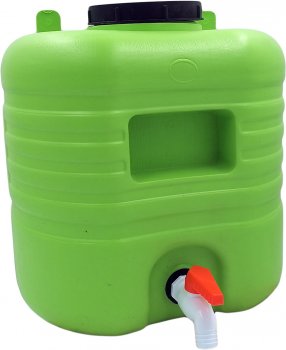 36 шт.2Відро туалет Обсяг/Об'єм- 18 л .З накладною насадкою та кришкою, з ручкою.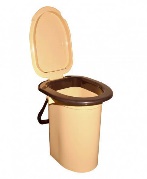 72 шт.3Відро пластикове з кришкою 15 л.Ємність –15 л.Форма - кругла, з кришкою та ручкою.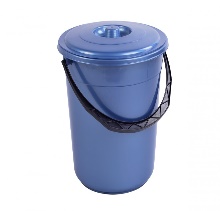 108 шт.4Відро пластикове 10 л.Ємність –10 л.Форма - кругла, без кришки, з ручкою.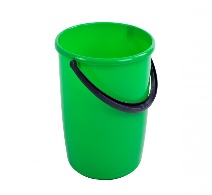 72 шт.5Харчовий контейнерХарчовий контейнер з кришкоюємністю 9,5 л призначений длязберігання і перенесення продуктів абоготових страв. Кришка контейнеразакривається на засувки, щоперешкоджає випадковому відкриттю.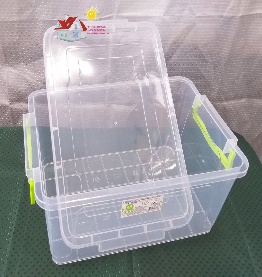 180 шт.6Виносний бак, для нечистот, що щільно закриваютьсяЄмність – 65 л. Форма- кругла.Матеріал – поліпропілен.Особливості - з кришкою, для побутових відходів, для харчових відходів.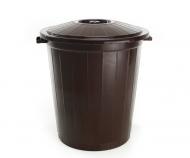 36 шт.7 Виносний бак, для нечистот, що щільно закриваютьсяОб'єм:  73 л. Форма- кругла. Матеріал - поліпропілен. Опис та застосування: Бак на 73 л., виглядає естетично і компактно, в тойже час він максимально місткий,практичний та зручний. З боків розташовані надійні ручки. Фіксатори на ручках щільно закривають і тримають кришку, що важливо для використання на вулиці (погодні умови, запах та тварини). Матеріал виробу міцний та еластичний, стійкий до опадів та ультрафіолету, завдяки чому збільшується експлуатаційний термін служби.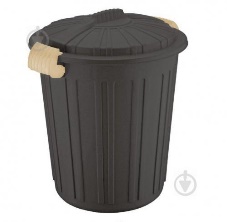 36 шт.№КількістьВимоги Замовника до предмету закупівлі (характеристика товару)Характеристики запропонованого Учасником товаруПідтвердження відповідності запропонованого Учасником товару вимогам Замовника(відповідає / не відповідає вимогам Учасник зазначає необхідне))                   Продавець:                   Продавець:                Покупець:                Покупець:№Найменування товаруОдиниці виміруКількістьЦіна за одиницю, грн. без ПДВСума, грн. без ПДВ№ з/пНайменуванняОд. виміруКількістьТехнічні та якісні характеристики предмету закупівлі 1ЗДОАдресаПластиковий рукомийникВідро- туалетВідро пластикове з кришкоюВідро пластикове без кришкиХарчові контейнериВиносні баки для нечистот, що щільно закриваютьсяВиносні баки для нечистот94вул.Теодора Драйзера, 30-Б1232511136пр. Маяковського, 7-Б1232511170пр. Маяковського, 7-В1232511222вул. Милославська, 12 Б1232511300вул. Радунська, 22/9-А1232511327вул. Радунська, 7-Б1232511333вул. Лисківська, 20-А1232511362вул. М. Закревського, 99-А1232511459вул. Будищанська 5-А1232511512вул. Оноре де Бальзака, 46-Б1232511597вул. Шолом - Алейхема , 4-А1232511689пр-т В. Маяковського 24-В1232511690вул. М. Закревського, 31-А1232511744вул. М. Закревського, 19-Б1232511745пр. В. Маяковського,  18 Б1232511746вул. Сержа Лифаря,    11-Б1232511752пр. В. Маяковського,  4-Д1232511753вул. М. Закревського, 37-А1232511755вул. Сержа Лифаря,   19-А1232511757вул. М. Закревського, 49-Б1232511758пр. В. Маяковського, 10-А1232511767вул. М. Закревського,  9-А1232511768вул. Ніколаєва, 5-А1232511769пр. В. Маяковського, 191232511771вул. Оноре де Бальзака, 52-Б1232511780вул. Сержа Лифаря,   16-Б1232511781бул. Висоцького, 31232511797бул. Бикова,  3 А1232511811вул. М. Закревського, 89-А1232511812пр. В. Маяковського, 62-Г1232511ЦРД «Підростайко»вул. Оноре де Бальзака, 46-Б1232511СНВК «Мрія»вул. Вікентія Беретті, 91232511ПШ «Київські Каштани»вул. Каштанова, 13 Б1232511ПШ «Деснянка»Вигурівський бульвар, 13-Б1232511ПШ «Усмішка»вул. Бальзака, 90-А1232511ПШ «Вікторія»вул. Закревського, 85-В1232511Відомості про підприємствоПовне найменування учасника – суб’єкта господарюванняВідомості про підприємствоІдентифікаційний код за ЄДРПОУВідомості про підприємствоРеквізити (адреса - юридична та фактична, телефон, факс, телефон для контактів)Вартість пропозиціїУчасник вказує загальну вартість предмету закупівлі (сума аукціону) в гривнях цифрами та прописом без ПДВ та з урахуванням ПДВ. Термін поставки товаруУчасник вказує термін поставки товару Відомості про особу (осіб), які уповноважені представляти інтереси Учасника(Прізвище, ім’я, по батькові, посада, контактний телефон).№з/пНайменуваннятовару з обов’язковим зазначенням (власна назва товару, країна виробник)Одиниця виміруКількістьЦіна за одиницю грн. в т. ч. ПДВЗагальна вартість грн., в т. ч. ПДВ1234567Загальна вартість пропозиції в т.ч. ПДВ (цифрами і прописом):Загальна вартість пропозиції в т.ч. ПДВ (цифрами і прописом):Загальна вартість пропозиції в т.ч. ПДВ (цифрами і прописом):Загальна вартість пропозиції в т.ч. ПДВ (цифрами і прописом):Загальна вартість пропозиції в т.ч. ПДВ (цифрами і прописом):Загальна вартість пропозиції в т.ч. ПДВ (цифрами і прописом):